BOLETÍN DE INSCRIPCIÓN:Curso Contratación y Financiación de Servicios EnergéticosDías 4 y 5 de junio 2018, en Madrid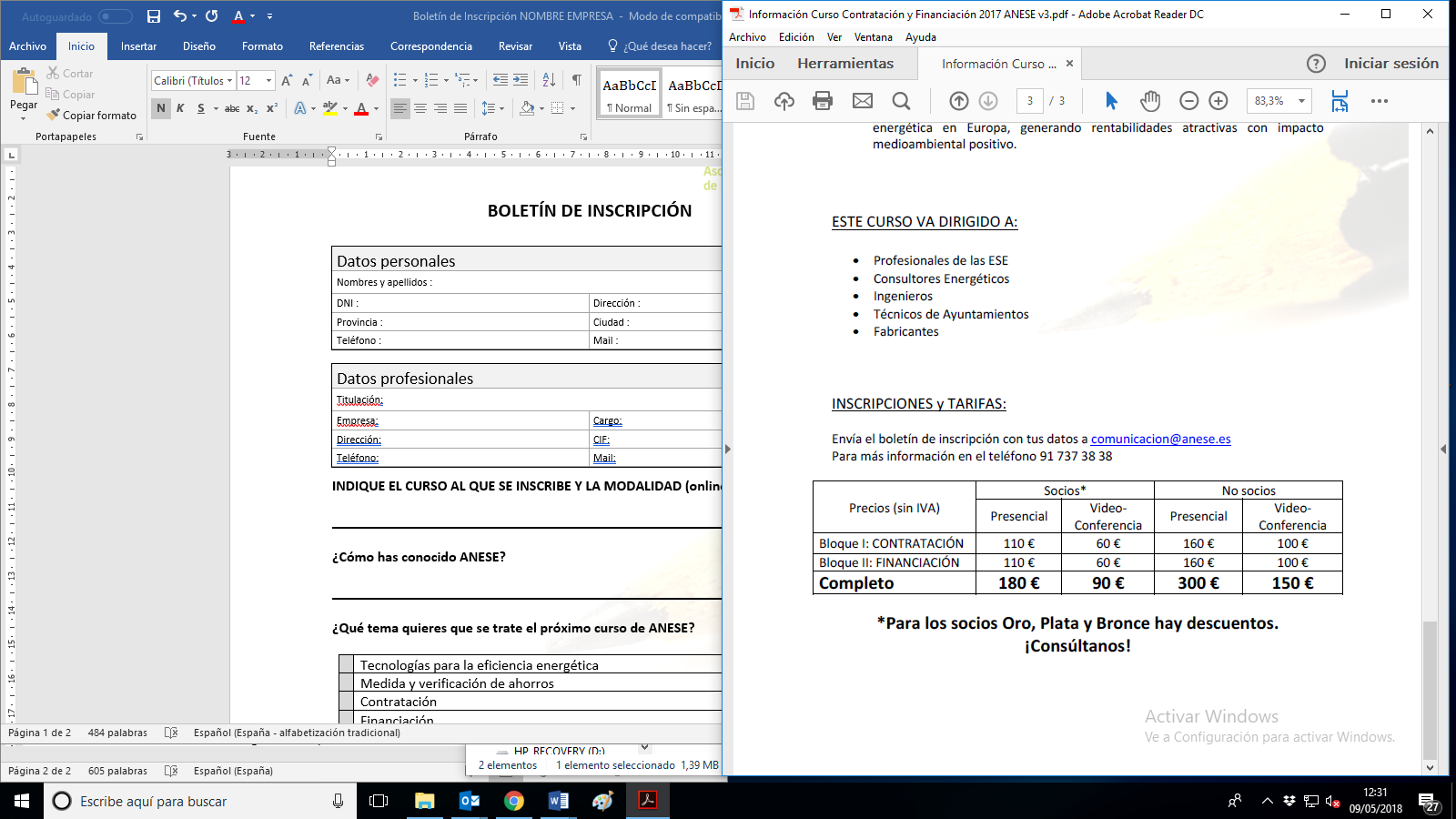 INDIQUE EL BLOQUE AL QUE SE INSCRIBE Y LA MODALIDAD (online/presencial):______________________________________________________________________INDIQUE SI ES SOCIO DE ANESE (y la categoría) Y SI ES NO SOCIO:______________________________________________________________________IMPORTE A PAGAR: Forma de pago (*): Transferencia a la cuenta ES62 0182 4013 71 0201565414(*) La plaza no estará reservada hasta el pago del importe de matrícula.¿Cómo has conocido ANESE?______________________________________________________________________¿Qué tema quieres que se trate el próximo curso de ANESE? ¿Qué servicios te gustaría recibir de ANESE?______________________________________________________________________¿Quieres recibir nuestro newsletter mensual? ______________________________________________________________________Este mensaje y sus adjuntos contienen información confidencial y reservada dirigida exclusivamente a su destinatario. Si ha recibido este mensaje por error, se ruega lo notifique inmediatamente por esta misma vía y borre el mensaje de su sistema. Nótese que el correo electrónico vía Internet no permite asegurar ni la confidencialidad de los mensajes que se transmiten ni la correcta recepción de los mismos. Los datos derivados de su correspondencia serán tratados bajo la titularidad de ASOCIACIÓN NACIONAL DE EMPRESAS DE SERVICIOS ENERGETICOS cuya finalidad exclusiva es gestionar las comunicaciones de la empresa entendiéndose que usted consiente el tratamiento de los mismos con dicha finalidad a mantener tal correspondencia. Los datos recogidos son almacenados bajo la confidencialidad y las medidas de seguridad legalmente establecidas y no serán cedidos ni compartidos con empresas ni entidades ajenas a ASOCIACIÓN NACIONAL DE EMPRESAS DE SERVICIOS ENERGETICOS El ejercicio de sus derechos de acceso, rectificación, cancelación u oposición puede realizarlo dirigiéndose por escrito en la siguiente dirección: calle Goya nº 47 7ª Planta, (28001) de Madrid. This message sender by replay e-mail and delete this message from your system. Please note that Internet e-mail guarantees neither the confidentiality nor the proper receipt of the message sent. The data derived from your correspondence will be treated under the ownership of ASOCIACIÓN NACIONAL DE EMPRESAS DE SERVICIOS ENERGETICOS which exclusive purpose is to manage the communications of the company; under the understanding that, in maintaining said correspondence, you authorize the treatment of such data for the mentioned purpose. The data collected are stored under the confidentiality and the legally established security measures and will not be disclosed or shared with companies or entities outside ASOCIACIÓN NACIONAL DE EMPRESAS DE SERVICIOS ENERGETICOS. You are entitled to exercise your rights of access, rectification, cancellation and opposition by addressing such written application to address Calle Goya nº 47 7ª Planta and any attachments are confidential and privileged and intended for the use of the addressee only. If you have received this communication in error, please notify the, (28001) de Madrid.Tecnologías para la eficiencia energéticaMedida y verificación de ahorrosContrataciónFinanciaciónCómo convertirse en una empresa de servicios energéticos (ESE)Nueva Directiva de Eficiencia EnergéticaLicitaciones de Servicios EnergéticosSistema de clasificación de empresas de servicios energéticos de ANESEAuditorías EnergéticasAyudas públicas a la eficiencia energética